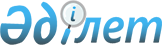 Курчатов қалалық мәслихатының 2022 жылғы 21 қыркүйектегі № 24/138-VII "Курчатов қалалық мәслихаты аппараты" мемлекеттік мекемесі "Б" корпусы мемлекеттік әкімшілік қызметшілерінің қызметін бағалау әдістемесін бекіту туралы" шешімінің күші жойылды деп тану туралыАбай облысы Курчатов қалалық мәслихатының 2023 жылғы 17 сәуірдегі № 2/20-VIII шешімі
      Қазақстан Республикасының "Құқықтық актілер туралы" Заңының 27 – бабы 8 –тармағына сәйкес Курчатов қалалық мәслихаты ШЕШТІ:
      1. Курчатов қалалық мәслихатының 2022 жылғы 21 қыркүйектегі № 24/138-VII "Курчатов қалалық мәслихаты аппараты" мемлекеттік мекемесі "Б" корпусы мемлекеттік әкімшілік қызметшілерінің қызметін бағалау әдістемесін бекіту туралы" (Нормативтік құқықтық актілерді мемлекеттік тіркеудің тізілімінде № 171875 болып тіркелген) шешімінің күші жойылды деп танылсын.
      2. Осы шешім оның алғашқы ресми жарияланған күнінен кейін күнтізбелік он күн өткен соң қолданысқа енгізіледі.
					© 2012. Қазақстан Республикасы Әділет министрлігінің «Қазақстан Республикасының Заңнама және құқықтық ақпарат институты» ШЖҚ РМК
				
      Курчатов қалалық мәслихатының төрайымы 

Г. Хусайнова
